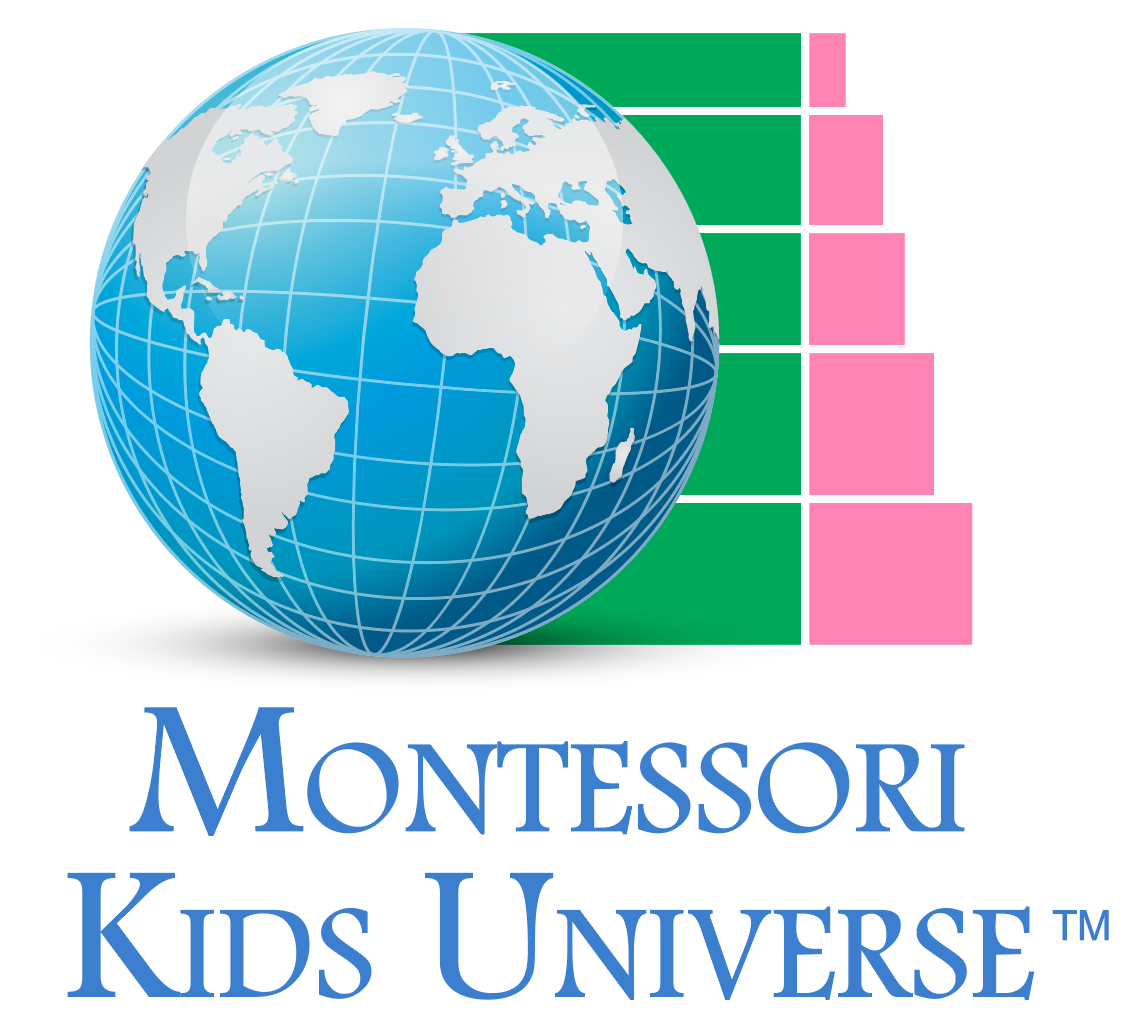 Week 2       Cereal and milk served from 7:15 to 8:00 AMMONDAYTUESDAYWEDNESDAYTHURSDAYFRIDAYAM SNACKFruit/ Wheat CrackersFruit/ Wheat CrackersFruit/ Wheat CrackersFruit/ Wheat CrackersFruit/ Wheat CrackersLUNCHChicken quesadilla and cucumbers with ranchCheese quesadilla with cucumbers and ranchMilkspaghetti and ground Beef, tomato sauce peasSpaghetti and , tomate sauce, peasMilkHam and cheese rollups with cornVeggies and hummus roll upsMilkFish sticks with mashed potatoes and green beansMozzarella sticks mashed potatoes and green beansMilkFideo soup with beans and chopped veggies Whole wheat rollsMilkPM SNACKCookies with American cheeseEnergy ball with bananasString cheese with crackersYogurt with animal crackersPretzels with hummus